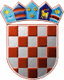 REPUBLIKA HRVATSKAOPĆINSKO IZBORNO POVJERENSTVOOPĆINE POSEDARJEKLASA:URBROJ:Posedarje,        Na osnovi članaka 101. i 102. stavka 1. Zakona o lokalnim izborima ("Narodne novine", broj 144/12 i 121/16, u daljnjem tekstu: Zakon) nakon provedenih lokalnih izbora 21. svibnja 2017., Općinsko izborno povjerenstvo Općine Posedarje utvrdilo je i objavljujeREZULTATE IZBORA ZAOPĆINSKOG NAČELNIKA OPĆINE POSEDARJEZamjenik kandidata: JOSIP BUDANHRVATSKA DEMOKRATSKA ZAJEDNICA - HDZZamjenica kandidata: MARIJA CRNJAKKANDIDAT GRUPE BIRAČAZamjenik kandidata: IVO ĆIRAKMODERNA DEMOKRATSKA SNAGA - MODESPREDSJEDNIKOPĆINSKOG IZBORNOG POVJERENSTVAOPĆINE POSEDARJEANTE BAČIĆ______________________________REPUBLIKA HRVATSKAOPĆINSKO IZBORNO POVJERENSTVOOPĆINE POSEDARJEKLASA:URBROJ:Posedarje,        Na osnovi članaka 95. i 102. stavka 2. Zakona o lokalnim izborima ("Narodne novine", broj 144/12 i 121/16), Općinsko izborno povjerenstvo Općine Posedarje donijelo je i objavljujeODLUKUO ODRŽAVANJU DRUGOG KRUGA GLASOVANJA U IZBORU ZAOPĆINSKOG NAČELNIKA OPĆINE POSEDARJEZamjenik kandidata: JOSIP BUDANHRVATSKA DEMOKRATSKA ZAJEDNICA - HDZZamjenica kandidata: MARIJA CRNJAKKANDIDAT GRUPE BIRAČAPREDSJEDNIKOPĆINSKOG IZBORNOG POVJERENSTVAOPĆINE POSEDARJEANTE BAČIĆ______________________________I.Od ukupno 3.308 birača upisanih u popis birača, glasovalo je 1.751 birača, odnosno 52,93%, od čega je prema glasačkim listićima glasovalo 1.751 birača, odnosno 52,93%. Važećih listića bilo je 1.688, odnosno 96,40%. Nevažećih je bilo 63 listića, odnosno 3,60%.Od ukupno 3.308 birača upisanih u popis birača, glasovalo je 1.751 birača, odnosno 52,93%, od čega je prema glasačkim listićima glasovalo 1.751 birača, odnosno 52,93%. Važećih listića bilo je 1.688, odnosno 96,40%. Nevažećih je bilo 63 listića, odnosno 3,60%.II.Kandidatkinje/kandidati dobili su sljedeći broj glasova:1.Kandidat: IVICA ZURAK786glasova44,89%2.Kandidat: IVICA KLANAC, sin IVE756glasova43,18%3.Kandidat: IVICA KLANAC, sin DRAGUTINA146glasova8,34%III.Utvrđuje se da na izborima za načelnika Općine Posedarje niti jedan kandidat nije dobio potreban broj glasova - više od 50% glasova birača koji su glasovali, te će se na osnovi članka 95. stavka 1. Zakona održati drugi krug glasovanja.Utvrđuje se da na izborima za načelnika Općine Posedarje niti jedan kandidat nije dobio potreban broj glasova - više od 50% glasova birača koji su glasovali, te će se na osnovi članka 95. stavka 1. Zakona održati drugi krug glasovanja.I.Drugi krug glasovanja u izboru za općinskog načelnika Općine Posedarje održat će se u nedjelju, 4. lipnja 2017.Drugi krug glasovanja u izboru za općinskog načelnika Općine Posedarje održat će se u nedjelju, 4. lipnja 2017.II.U drugom krugu glasovanja izbor se obavlja između dva kandidata s najvećim brojem glasova:1.Kandidat: IVICA ZURAK2.Kandidat: IVICA KLANAC, sin IVE